Setting a Vision Protocol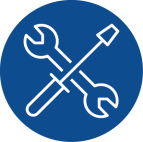 Protocol for setting an initial vision for the partnership.Objective:Draft a vision statement that sets the expectation for a strong working relationship, what success looks like, what the focus area is of the partnership, and inclusive of using data to drive the partnership The vision statement communicates an ideal end result, a vision. It reflects values and beliefs, and should inspire and challenge. A vision statement does not describe what a partnership does, nor does it describe how a partnership operates. Rather, a vision statement details an ideal end result, a state of being that the partners would like to achieve.Who: Members of the Partnership Committee (or equivalent leadership team)School leaders Steps:In groups of 2-3, draft a vision for the ultimate vision of your partnership. (10 min)As a full partnership team, each pair will share their initial vision statements, and the team will combine them into one vision statement. The team will then write that statement on large chart paper. (50 min)(Time Permitting) Share a representation of the vision in one of the following ways.A visual representation of the vision (a picture or photograph)A small paragraph with the vision statement written out in terms of what that looks like in practice.A song with lyrics that depict the vision statementA small skit that acts out your vision statementA Google slide or Prezi that describes the vision statementSample Vision StatementsBelow are three sample vision statements created by members of the Student Teaching Partnership Consortium.Boston University/Trotter School: We are committed to growing a BU-BPS teacher pipeline that increases employment opportunities for BU teacher education graduates, provides BPS a pool of highly-qualified teachers, and contributes to ongoing supports for novice teachers in the district.Bridgewater State University/Brockton Public Schools: As partners committed to excellence, BPS and BSU strive to provide quality instruction and hold high academic expectations for all. Our partnership is grounded in research-based practice and data based decision making. Salem State University/Salem Public Schools: Salem Public Schools and Salem State University’s commitment to the improvement of teacher education will result in practicum placements that model best practices, strong mentoring relationships, and professional growth for supervising practitioners and student teachers. Both institutions are dedicated to recruiting and selecting a diverse and talented workforce and to increasing teacher effectiveness and teacher candidate success.